Your Name142 Your Address Your City, State, xxxxx United States(xxx)xxx-xxxxyour.email@gmail.com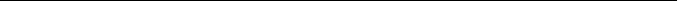 [Today’s Date][Hiring Manager’s Name][341 Company AddressCompany City, State, xxxxx(xxx)xxx-xxxxhiring.manager@gmail.com]Dear Mr./Mrs./Ms. [Manager’s Name],I’m writing to you regarding the custodian managerial role that opened up recently. I came across your job description on (Website Name), and was delighted to find that my academic accomplishments and work experience meet all of your needed requirements.I should add that I am not only attracted to this vacancy by its extremely competitive salary and impeccable benefits package, but also by your company’s exceptional reputation in the industry. I am a committed and motivated individual with a broad range of adaptable skills gained in challenging working environments. At this point, I’ve accumulated more than 7 years of experience as a custodian in hotels and schools, giving me a firm grasp of the complexities of grounds keeping and maintenance. Currently, I work at the Regal Hotel as a janitor, where I manage carpet cleaning, vacuuming, floor care, trash removal, and restroom cleaning of 300 + hotel rooms trafficking more than 140 visitors a day.I strive to maintain a safe working environment to prevent accidents and preserve valuable equipment. My perfect track record is evidence of my high attention to detail. I can leverage these skills to train, assist, and monitor the work of a vast team. I possess a HVAC/R certificate and am a bilingual in English/Spanish. I am tremendously excited by the prospect of being able to utilize my knowledge for our mutual benefit.I strongly believe that I have all the qualities you require for this position, and can assure you that I possess all the abilities needed for the hospitality management. In conclusion I want to state that I would be very highly appreciative for a chance to prove myself, and look forward to meeting you for an interview.Sincerely,[Name]              [Janitor Cover Letter]